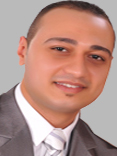 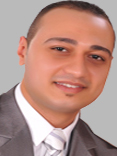 Ahmed Badawi  Software Engineer PERSONAL SUMMAR:An experienced IT Graduate with 11 years’ software development experience within a Microsoft development environment. With specialist development skills with C#,SQL Server and .Net, I have a sharp eye for detail and quality and have experience of working throughout the software lifecycle. I am a self motivated individual who is both deadline focused and thorough in my approach to work.PROFESSIONAL TRAINING AND QUALIFICATIONS:Diploma Bachelor Management Information System  (MIS)Certificate Microsoft certified System Administrator   (MCSA)  From Microsoft                                            Certificate Appreciation From A Place Renew Vision Educational Center                                                    Certificate Appreciation From A Place   New Horizons Company                                                                                  Certificate Experience From Someone Manager Renew vision Educational Center                                   Certificate Experience From Someone Manager Khalifa computer groupCertificate Experience From Someone Manager VCreationEMPLOYMENT HISTORY:Ma3n Soft                                                    (2019 - Until Now) Senior Developer.NetVcreation                                                  (2010 - Until Now) Project ManagerKhalifa computer group 		           (2009 - 2010) Jenior Developer.NetRenew Vision 				(2006 - 2009) DesignE Business  				(2003 - 2005) DesignLATEST PROJECTS WEB SITE  And WEB APPLICATIONS PROGRAMMINGLATEST PROJECTS Android / ios Application (Design And Programming)CeiEgypt (Android – ios) Ragab Sons (Android - ios)Etre Belle Egypt (Android - ios)Egypt Stone (Android – ios)Baslem Company (Android - ios)Anan Real estate (Android - ios)EDUCTION:Advanced Academy in Haram  Very Good.HOBBIES:football, attending rock concerts and reading biographies.Eng. Ahmed Badawi Address: Al-Zohour City District - October Gardens Mobile: +2 012-8064-9996Birth Date : 5/6/1986Email: eng.ahmedbadawi@gmail.comNationality:  EgyptianReligion : MuslimMarital Status: MarriedMilitary : ExemptedOBJECTIVE: To obtain a position of web developer in a company where my skills and abilities will be utilized.SKILLS AND KNOWLEDGE:Microsoft Certified Solution Developer11 years experience of commercial software developmentC#.NetASP.Net Web FormsASP.Net MVC ASP.NET Core OOPAngularIonicHTML 5JQuerySQL Server DatabaseAccess Database Web  ApplicationWebSitesCSSJavaScriptAdobe PhotoshopAndroid Applaction / Cross Platformios Application / Cross Platform